Smlouva č. o2204  o zajištění pobytového ekologicko-výchovného programu (smlouva se řídí ustanoveními Obchodního zákoníku v platném znění) I. Smluvní strany Odběratel: Dodavatel: II. Předmět smlouvy Dodavatel zajistí pro odběratele pobytový ekologicko-výchovný program (dále jen pobyt) v termínu od 11. 4. 2022 do 13. 4. 2022 v Oldřichově v Hájích, č.p. 5, PSČ 463 31 Oldřichov v Hájích. Pobyt zahrnuje ekologicko-výchovný program, ubytování a stravování pro níže uvedený počet osob.  III. Specifikace předmětu smlouvy Počet osob a věk:    Celkový počet osob činí x, z toho: 	 žáků ZŠ (5. - 9. tř.) a nižšího stupně gymnázia:     věk 13-14 let, třída 8. ,  počet x z toho: dívek x, chlapců x dospělí (pedagogický doprovod):     počet x, z toho žen x, mužů x. Zahájení a ukončení pobytu: Účastníci nastoupí dne 11.4. 2022 v 11:00 hod.  Účastníci odjedou dne 13. 4. 2022 v 13:00 hod.    Nástup na pobyt je možný nejdříve v 11 hodin dopoledne. Pokoje je nutno uvolnit nejpozději do 9 hodin dopoledne v den odjezdu.  Areál je třeba uvolnit nejpozději do 13:30 hodin. Nástupy a odjezdy mimo uvedenou dobu je nutno předem s dodavatelem konzultovat. Stravování: Stravování bude zajištěno v areálu:       5x denně (dopolední a odpolední svačina).   3x denně bez svačin. Stravování začne:  obědem   večeří. 	Stravování končí:  	 snídaní  	 snídaní + cestovním balíčkem 	 obědem. Dodavatel zajistí při stravování dietu  Ne  pro celkem 0  osob, z toho 0  dětí (žáků) a  0  dospělých.  Při celodenní exkurzi bude zajištěn místo teplého oběda cestovní balíček. Ekologicko-výchovný pobytový program: Dodavatel se zavazuje zajistit pro odběratele ekologicko-výchovný program specifikovaný v Programové náplni ekologicko-výchovného pobytového programu (příloha č. 2 smlouvy).  IV. Práva a povinnosti smluvních stran Dodavatel se zavazuje provést služby v rozsahu a kvalitě stanovené v této smlouvě. Dodavatel není povinen respektovat takové pokyny či požadavky odběratele, které by byly v rozporu s touto smlouvou. Dodavatel má povinnost řádně a včas informovat objednatele o všech podstatných náležitostech týkajících se plnění této smlouvy. Pokud zaviněným jednáním dodavatele vznikne odběrateli škoda, např. nesplněním termínů či jiných podmínek pobytu, je dodavatel povinen k její náhradě. Náhradu škody nelze uplatnit v případě, že škoda bude způsobena v důsledku toho, že odběratel nedodrží podmínky této smlouvy.  Dodavatel nezajišťuje pro účastníky pobytu osobu s kurzem zdravotníka. Odběratel je povinen před nástupem na akci seznámit účastníky s dohodnutým programem pobytu (příloha č. 2 smlouvy), jeho časovým rozsahem a Základními informacemi pro rodiče a účastníky pobytového programu (příloha č. 4 smlouvy). Odběratel odpovídá za veškerý převzatý inventář dodavatele, který bude k dispozici účastníkům pobytu v průběhu jeho konání. Odběratel uhradí škody za svoje účastníky pobytu, kteří způsobí škody na majetku dodavatele. Dodavatel si vyhrazuje právo požadovat v tomto případě na odběrateli náhradu škody v plné výši. Úhrada případné škody bude zahrnuta do konečného vyúčtování, případně vyfakturovaná samostatně. Odběratel se zavazuje dodržovat Ubytovací a návštěvní řád (příloha č. 3 smlouvy) a řídit se pokyny zaměstnanců dodavatele. Za dodržování Ubytovacího a návštěvního řádu odpovídá pověřený pracovník odběratele. Při pobytech odpovídá za kázeň účastníků, bezpečnost a pořádek doprovázející pedagogický doprovod odběratele.  V případě, že bude kolektiv rozdělen do více skupin, musí mít každá skupina vlastní pedagogický doprovod.  V. Cena a platební podmínky Odběratel zaplatí dodavateli za realizaci pobytu celkovou částku: 97 852,39 Kč  (slovy: Devadesátsedmtisícosmsetpadesátdva korun českých a třicetdevět haléřů) včetně DPH. Ceny za pobyt jsou uvedeny v Kalkulaci (příloha č. 1 smlouvy) a vychází z ceníku platného k datu podpisu smlouvy  Při minimálně pětidenním pobytu poskytujeme ke každé skupině od 13 do 25 účastníků 100% slevu na stravu a ubytování pro jednoho doprovázejícího pedagoga. Dodavatel si vyhrazuje právo změnit ceny v případě změny sazeb daně z přidané hodnoty.  Po ukončení pobytu vystaví dodavatel odběrateli konečnou fakturu se splatností do 15 - ti dnů ode dne doručení daňového dokladu, ve které zohlední případné změny (např. změny v počtu účastníků apod.). Sníží-li se počet osob, sníží se také cenová kalkulace. Ta se odvozuje od nabídkové ceny za 1 osobu za celou akci, vyjma dopravy. VI. Jiná ujednání Počtem účastníků se rozumí počet dětí, žáků nebo studentů. Minimální počet účastníků je 13 osob. V případě menšího počtu účastníků doplatí odběratel  lektorné a ubytování do minimálního počtu 13 osob. Maximální počet účastníků je 25 osob. Pravidlo max. počtu 25 účastníků platí i pro třídu (či jiný obdobný školní kolektiv, skupinu).  V případě většího počtu účastníků je třídu (kolektiv) nutné rozdělit na dvě skupiny a pro každou skupinu objednat pobytový program.  Pokud celkový počet účastníků klesne na 25 a méně, je možné realizovat jen jeden pobytový program pro celou třídu. Tuto změnu je nutné nahlásit dodavateli e-mailem nejpozději 14 kalendářních dnů před realizací pobytového programu. V opačném případě proběhnou oba pobytové programy pro obě skupiny dle původní objednávky s tím,           že odběratel doplatí lektorné a ubytování do minimálního počtu 13 účastníků na skupinu.  Snížit počet účastníků po uzavření smlouvy je možné za těchto podmínek: Odběratel může snížit počet účastníků bez náhrady nákladů, pokud snížení nepřevýší 10 účastníků z původně sjednaného počtu a neklesne pod 13 osob. Odběratel je povinen oznámit toto snížení dodavateli e-mailem (objednavka@strevlik.cz) nejpozději 2 pracovní dny před nástupem na pobyt. V případě, že tak neučiní, uhradí odběratel plný počet jídel  objednaných na první den. V případě, že odběratel sníží počet o více než 10 účastníků ve lhůtě kratší než 90 kalendářních dnů před nástupem na pobyt, uhradí odběratel dodavateli náklady  na lektorné a ubytování za odhlášené účastníky nad stanovený limit. Toto ustanovení platí i v případě, že odběratel uzavře smlouvu na pobyt v období kratším než 90 kalendářních dnů před konáním akce. Odběratel je povinen oznámit toto snížení dodavateli e-mailem (objednavka@strevlik.cz) nejpozději 2 pracovní dny před nástupem na pobyt. V případě, že tak neučiní, uhradí odběratel navíc i plný počet jídel objednaných na první den. Snížit počet o více než 10 účastníků z počtu sjednaného ve smlouvě bez náhrady nákladů lze nejpozději 90 kalendářních dnů před uskutečněním pobytu. Tato změna je možná pouze formou písemného dodatku ke smlouvě. Na základě tohoto dodatku bude odběrateli vystavena nová Příloha č. 1 – kalkulace. Zvýšit počet účastníků po uzavření smlouvy lze v případě, když to dovolí provozní podmínky (nutno předem dohodnout telefonicky). Po telefonické dohodě je nutné nejpozději následující pracovní den zaslat dodavateli oznámení této změny e-mailem na objednavka@strevlik.cz. Při odjezdu účastníka v průběhu pobytu vracíme pouze částku za včas odhlášenou stravu. Částka za nevyužité ubytování a EVP se nevrací. Dodavatel si vymezuje právo na plné využití kapacity ubytovny. Je třeba počítat s paralelním pobytem dvou škol. Při ubytování bude dodavatelem dodrženo oddělené ubytování dívek a chlapců.  Dodavatel nezaručuje pedagogickému doprovodu samostatný pokoj, může být ubytován na pokoji s pedagogy z jiné školy.  Změnu Programové náplně v průběhu pobytu lze provést po dohodě smluvních stran, jestliže to dovolují provozní podmínky. VII. Odstoupení od smlouvy Smluvní strany mohou tuto smlouvu ukončit dohodou nebo za splnění příslušných podmínek odstoupením od smlouvy dle odstavce 3-7 tohoto článku. Dohoda o ukončení této smlouvy či odstoupení od smlouvy musí mít písemnou formu. Odstoupení je účinné dnem jeho doručení druhé smluvní straně. Odběratel může od smlouvy odstoupit bez náhrady storno poplatků nejpozději 90. den před sjednaným dnem nástupu na pobyt.  V případě, že odběratel odstoupí od smlouvy ve lhůtě kratší než 90 dnů před uskutečněním akce, vyúčtuje dodavatel odběrateli storno poplatek ve výši lektorného a ubytování sjednaných ve smlouvě. Storno poplatek bude účtován s DPH v základní sazbě. Odstoupení od smlouvy musí být provedeno nejpozději 5 pracovních dnů před nástupem na pobyt. Toto ustanovení platí i v případě, že smlouva na pobyt je uzavřena ve lhůtě kratší než 90 dnů před uskutečněním pobytu. Pokud odběratel na pobyt nenastoupí, bude mu účtován storno poplatek ve výši 100 % částky za stravování, ubytování a lektorné sjednané ve smlouvě. Ke storno poplatku bude účtováno DPH v základní sazbě. V případě, že odstoupení od smlouvy bude ze strany odběratele doručeno dodavateli ve lhůtě kratší než 5 pracovních dnů před nástupem na pobyt, má se za to, že odběratel na pobyt nenastoupil. Pokud odběratel na pobyt nenastoupí z důvodu karantény, nebude mu účtován storno poplatek. Dodavatel si vyhrazuje právo kdykoliv odstoupit od smlouvy v případě, že z technických důvodů zaviněných zásahem vyšší moci nemůže pobyt pro odběratele uskutečnit. Odstoupení od smlouvy je dodavatel povinen učinit písemnou formou. V případě, že již byla uhrazena zálohová faktura, je povinen dodavatel zaslat uhrazenou částku zpět na účet odběratele do 14 kalendářních dnů.  Pobyt může být ze strany dodavatele ukončen bez nároku odběratele na vrácení peněz při porušení Ubytovacího a návštěvního řádu (příloha č. 3 smlouvy). VIII. Závěrečná ujednání Tato smlouva se uzavírá na dobu určitou, do doby splnění závazku založeného touto smlouvou.  Veškeré změny a doplňky této smlouvy o zajištění pobytového ekologicko-výchovného programu mohou být učiněny pouze písemnou dohodou smluvních stran, učiněnou ve formě číslovaných dodatků smlouvy, podepsaných oprávněnými zástupci smluvních stran, není-li ve smlouvě uvedeno jinak. Smlouva je vyhotovena ve dvou stejnopisech s platností originálu, z nichž obdrží jeden stejnopis odběratel a jeden stejnopis dodavatel. Přílohami této smlouvy je Kalkulace (příloha č.1), Programová náplň ekologicko-výchovného pobytového programu (příloha č.2), Ubytovací a návštěvní řád (příloha č.3) a Základní informace pro rodiče a účastníky pobytového  programu (příloha č.4). Ostatní, smlouvou neupravené vztahy se řídí ustanoveními platného občanského zákoníku.  Strany této smlouvy prohlašují, že tuto smlouvu uzavřely na základě své vážné, svobodně projevené vůle, jejímu obsahu rozumí a jsou jim známy všechny okolnosti, které jsou pro její uzavření rozhodující, což stvrzují svými podpisy. Odběratel bere na vědomí, že smlouvy s hodnotou předmětu převyšující 50.000 Kč bez DPH včetně dohod, na základě kterých se tyto smlouvy mění, nahrazují nebo ruší, zveřejní poskytovatel v registru smluv zřízeném jako informační systém veřejné správy na základě zákona č. 340/2015 Sb., o registru smluv.  Tato smlouva nabývá účinnosti podpisem poslední smluvní strany. V případě, že bude zveřejněn poskytovatelem v registru smluv, nabývá však účinnosti nejdříve tímto dnem, a to i v případě, že bude v registru smluv zveřejněn protistranou nebo třetí osobou před tímto dnem. Příloha č. 1	EVPP - Oldřichov v HájíchVYÚČTOVÁNÍSTRAVAUBYTOVÁNÍ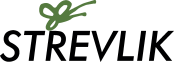 Ekologicko-výchovný programREKAPITULACE - ceny včetně DPHVyhotovila:	16.2.2022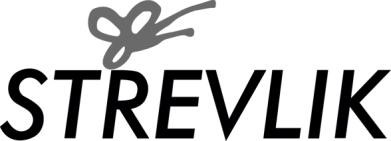 Příloha č. 2 Programová náplň ekologicko-výchovného pobytového programu  1. stupeň ZŠ „SESTAVOVANÝ“  * Čas 16,30 – 18,00 je určen pro osobní volno. 1                                                                                              Platnost od 01.09.2019 Příloha č. 3  UBYTOVACÍ A NÁVŠTĚVNÍ ŘÁD V celém areálu je zákaz kouření a manipulace s otevřeným ohněm – hrozí zde vysoké nebezpečí vzniku požáru. Výjimkou je ohniště a prostor vyhrazený pro kuřáky.  V době od 22.00 do 6.00 dodržujte noční klid v areálu i v obci. V případě porušení bodů 1 a 2 Ubytovacího a návštěvního řádu si dodavatel vyhrazuje právo okamžitě ukončit pobyt bez předchozího upozornění a bez nároku na vrácení peněz odběrateli. Při pobytech mládeže mladší 18 let odpovídá za kázeň, bezpečnost a pořádek doprovázející pedagogický doprovod. V areálu je zakázáno užívat drogy a osoby mladší 18 let zde nesmějí konzumovat alkohol.  Ve všech prostorách areálu udržujte pořádek a čistotu. Dbejte prosím pokynů zaměstnanců STŘEVLIKu. Do dílen, kuchyně, kotelny a úklidových místností je nepovolaným osobám vstup zakázán. Třídíme odpad. Do nádob určených pro třídění odpadu odkládejte pouze takové odpady, pro které je nádoba určena (popis je uveden na víku nádoby). Všechny odpady by měly být čisté a upravené požadovaným způsobem (např. PET láhve – sešlápnout). Třídění odpadů je aktivita dobrovolná. Pokud nemáte zájem třídit odpady, používejte prosím nádoby na směsný odpad.  V ubytovací části je nutné používat přezůvky. K odkládání bot jsou určeny prostory u vstupních dveří.  Při odchodu a ve větrném či deštivém počasí vždy zkontrolujte, zda jsou dobře zavřená okna. Chovejte se šetrně. Při odchodu z místnosti zhasněte světla a šetrně zacházejte také s vodou. Používat vlastní elektrospotřebiče je zakázáno. U porušení bodů 4 až 13 Ubytovacího a návštěvního řádu si dodavatel po předchozím upozornění vyhrazuje právo ukončit pobyt bez nároku na vrácení peněz odběrateli.                                                                                 Platnost od 01.09.2019 Příloha č. 4 Základní informace pro rodiče a účastníky pobytového programu STŘedisko Ekologické Výchovy LIbereckého Kraje (zkráceně STŘEVLIK).  Ve středisku je zakázáno kouřit, užívat drogy a konzumovat alkohol. Ubytovaní jsou povinni se řídit ubytovacím řádem a pokyny pracovníků STŘEVLIKU. Co by měl mít s sebou každý účastník programu:  přezůvky psací potřeby pevné boty vhodné na turistiku na výlety láhev na pití a menší batůžek oděv do deště a gumovky teplé oblečení (jsme podhorská oblast s rychlými výkyvy počasí), v zimě rukavice, čepice, šála; oblečení na převlečení pro případ venkovních aktivit za deštivého počasí nebo sněhu oblečení, které si mohou děti ušpinit (venkovní a tvořivé aktivity) šátek a brýle s UV filtrem vhodné jsou i pokrývky hlavy a ochranné opalovací krémy  hygienické potřeby, ručník, osuška  Základní škola a Mateřská škola Mladá Boleslav, Jilemnického 1152, příspěvková organizace  (dále odběratel)  Základní škola a Mateřská škola Mladá Boleslav, Jilemnického 1152, příspěvková organizace  (dále odběratel) IČ: 75 034 034      IČ: 75 034 034      DIČ:       DIČ:       Sídlem: Jilemnického 1152, 293 01 Mladá Boleslav Sídlem: Jilemnického 1152, 293 01 Mladá Boleslav Zastoupený:Zastoupený:Číslo účtu: 484774319/0800 Banka: Česká spořitelna,a.s. Telefon: 326 201 912 E-mail:Pověřený pracovník odběratele: (osoba zodpovědná za průběh pobytu) Pověřený pracovník odběratele: (osoba zodpovědná za průběh pobytu) Operativní spojení na pracovníka E-mail: Telefon:                           Operativní spojení na pracovníka E-mail: Telefon:                           Adresa pro zaslání faktury odběrateli: Jilemnického 1152, 293 01 Mladá Boleslav Adresa pro zaslání faktury odběrateli: Jilemnického 1152, 293 01 Mladá Boleslav Středisko ekologické výchovy Libereckého kraje, příspěvková organizace  (dále dodavatel) Středisko ekologické výchovy Libereckého kraje, příspěvková organizace  (dále dodavatel) Středisko ekologické výchovy Libereckého kraje, příspěvková organizace  (dále dodavatel) IČ: 75053144, DIČ: CZ75053144 IČ: 75053144, DIČ: CZ75053144 IČ: 75053144, DIČ: CZ75053144 Sídlem: Jizerská 190, Hejnice, PSČ 463 62 Sídlem: Jizerská 190, Hejnice, PSČ 463 62 Sídlem: Jizerská 190, Hejnice, PSČ 463 62 Zastoupený:Zastoupený:Zastoupený:Pro věci smluvní:Pro věci smluvní:Pro věci smluvní:Číslo účtu: 35-6237800257 / 0100 Číslo účtu: 35-6237800257 / 0100 Banka: Komerční banka a.s. Telefon: 481 319 911 E-mail: objednavka@strevlik.cz E-mail: objednavka@strevlik.cz Dodavatel: Odběratel:   ředitel (jméno a příjmení statutárního zástupce, podpis a razítko) V Hejnicích                 dne 16. 2. 2022 V                      dne        Název organizaceZŠ Mladá BoleslavDatum uskutečnění akce11. - 13. 4. 2022KategoriePočetKč/osobaCelkem KčČástka DPHKč/osoba vč. DPHCelkem Kč vč. DPHKategoriePočetKč/osobaCelkem Kč10%Kč/osoba vč. DPHCelkem Kč vč. DPH5.-9.třída ZŠDospělíSleva pedagogický doprovodCelkemxx      33 865,53      3 386,55 x         37 252,08 KategoriePočetKč/osobaCelkem KčČástka DPHKč/osoba vč. DPHCelkem Kč vč. DPHKategoriePočetKč/osobaCelkem Kč10%Kč/osoba vč. DPHCelkem Kč vč. DPH5.-9.třída ZŠDospělíSleva pedagogický doprovodCelkemxx      27 818,46      2 781,85 x         30 600,31 KategoriePočetKč/osobaCelkem KčČástka DPHKč/osoba vč. DPHCelkem Kč vč. DPHKategoriePočetKč/osobaCelkem Kč0%Kč/osoba vč. DPHCelkem Kč vč. DPH5.-9.třída ZŠCelkemxx      30 000,00               -	 x         30 000,00 CenaKč/osobaMŠ              -	 1.-4.třída ZŠ              -	 5.-9.třída ZŠSŠ              -	 DospělíCena celkem                      97 852,39 KčManipulační poplatek                                - 	 KčCelkem                     97  852,39 KčUhrazená záloha                                - 	 KčK úhradě (+), přeplatek (-)                     97  852,39 KčDEN Dopoledne (9.00–12.00) Oběd 12.00 Odpoledne (13.30-16.30)* Večeře 18.00 Večer (19.00–20.30) Večerka 22.00 1. Příjezd Letem ornitologickým světem (Naučíme se rozeznávat běžné druhy ptáků, zamyslíme se nad jejich významem pro přírodu. Řekneme si, co je ohrožuje a co můžeme udělat pro jejich ochranu.) 2. Dračí putování za strážci času (Společně se vydáme na cestu za dračí legendou. Budeme plnit netradiční úkoly, které prověří, nakolik dokážeme týmově spolupracovat. Zamyslíme se nad vztahem člověka k přírodě i k ostatním lidem, a pokud překonáme všechny nástrahy, dovede nás cesta přes Dračí vrch až k tajemným strážcům času.) Dračí putování za strážci času (Společně se vydáme na cestu za dračí legendou. Budeme plnit netradiční úkoly, které prověří, nakolik dokážeme týmově spolupracovat. Zamyslíme se nad vztahem člověka k přírodě i k ostatním lidem, a pokud překonáme všechny nástrahy, dovede nás cesta přes Dračí vrch až k tajemným strážcům času.) 3. Po stopách lesní zvěře (Budeme společně poznávat živočichy, se kterými se běžně ani nepotkáme. Někdy je ale slyšíme nebo jejich přítomnost poznáme podle řady pobytových znamení. Naučíme se, co vše nám mohou pobytová znamení o zvířatech prozradit.) Odjezd Kontakt:  Středisko ekologické výchovy Libereckého kraje, příspěvková organizace Jizerská 190, Hejnice, PSČ 463 62 Telefon: 481 319 911, 725 980 895 e-mail: info@strevlik.cz; www.strevlik.cz 